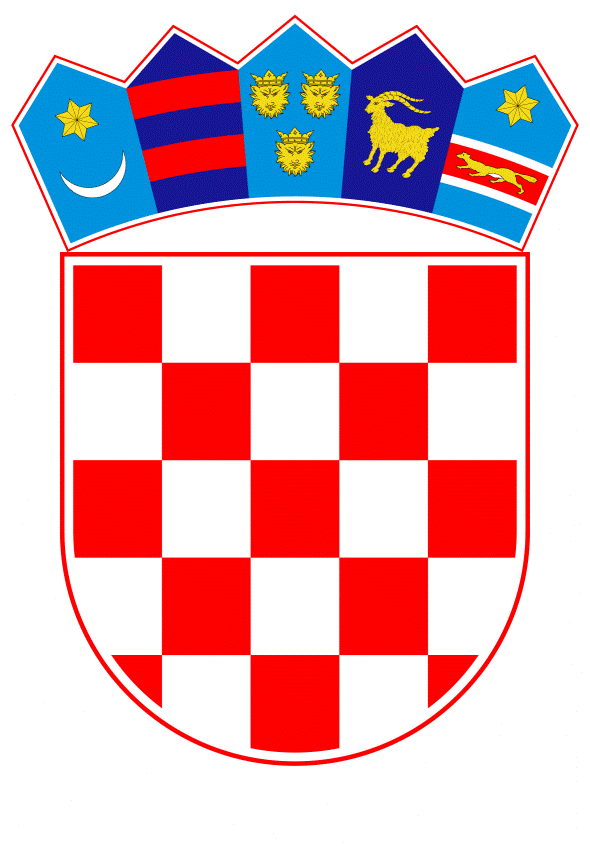 VLADA REPUBLIKE HRVATSKEZagreb, 7. veljače 2019.______________________________________________________________________________________________________________________________________________________________________________________________________________________________																						PRIJEDLOGKlasa:		Urbroj:	Zagreb,										PREDSJEDNIKU HRVATSKOGA SABORAPredmet:	Dopunsko zastupničko pitanje Ivana Vilibora Sinčića, u vezi s porijeklom imovine - odgovor Vlade		Zastupnik u Hrvatskome saboru, Ivan Vilibor Sinčić, postavio je, sukladno s člankom 140. Poslovnika Hrvatskoga sabora (Narodne novine, br. 81/13, 113/16, 69/17 i 29/18), dopunsko zastupničko pitanje u vezi s porijeklom imovine.		Na navedeno zastupničko pitanje Vlada Republike Hrvatske daje sljedeći odgovor:		Porezna uprava je u 2016. godini pokrenula 104 postupka utvrđivanja nesrazmjera između iskazanih primitaka i imovine, a u 2017. godini 73 postupka.		Povećanje poreza na dohodak od 50 % utvrđeno je u 28 postupaka. Napominjemo da se povećanje stope od 50 % primjenjuje za dohodak utvrđen u 2017. godini. Za 2016. godinu i ranije godine primjenjivali su se propisi koji su tada bili na snazi, a koji nisu uključivali odredbe o povećanju poreza na dohodak.		Porezna uprava je ukupno u 2016. i 2017. godini provela 177 postupaka temeljem kojih je utvrđen nesrazmjer između iskazanih primitaka i imovine u vrijednosti od 158.898.277,44 kuna, što predstavlja osnovicu za utvrđivanje poreznih obveza prema odgovarajućim zakonskim propisima.		Eventualno potrebna dodatna obrazloženja u vezi s pitanjem zastupnika, dat će dr. sc. Zdravko Marić, ministar financija.									        PREDSJEDNIK									  mr. sc. Andrej PlenkovićPredlagatelj: Ministarstvo financijaPredmet:Verifikacija odgovora na dopunsko zastupničko pitanje Ivana Vilibora Sinčića, u vezi s porijeklom imovine